Retraite de Nyoung’né : samedi 13 et dimanche 14 avril 2019Au Centre Kailash de Nouméa se déroulera la retraite de Nyoung’né qui est une retraite de jeûne et de purification effectuée sur quarante-huit heures en conjonction avec la pratique de méditation d’Avalokiteshvara à 1000 bras, le Bouddha de la compassion, récitée 3 fois par jour.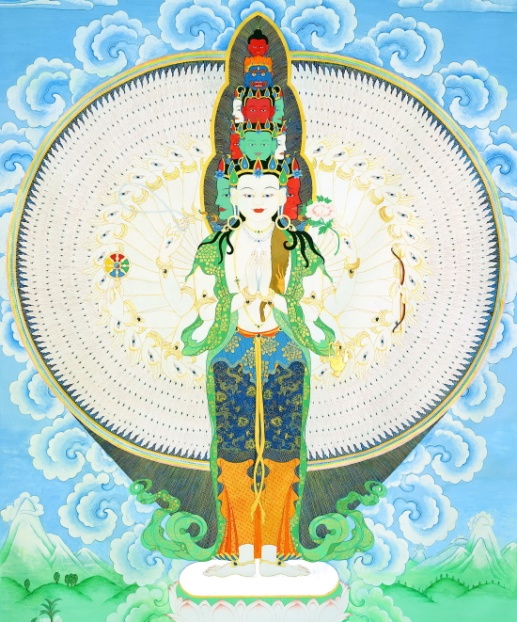 Les préceptes sont pris au lever (6h00) et nous engagent à observer une éthique pure pendant vingt-quatre heures.En fonction de nos possibilités :Le premier jour, nous faisons un demi-jeûne (un seul repas le midi, eau à volonté) le deuxième jour, le jeûne est total (ni repas, ni boisson) jusqu’au lendemain matin 6h00.A cette époque de l’année, la retraite Nyoung’né est effectuée dans tous les centres Kadampa pour commémorer le jour où Bouddha a atteint l’illumination.Horaires des séances :06h00 – 08h0010h30 - 12h0014h30 – 16h00Toutes les séances sont indépendantes et ouvertes à tous.Une participation libre est souhaitée.